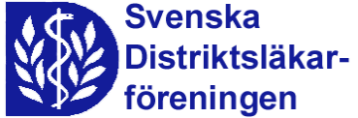 Dagordning årsmöte DLF Stockholm 8 feb 20231. Mötets öppnande2. Närvaro, röstlängd.3. Val av mötesordförande4. Val av mötessekreterare5. Mötets behöriga utlysande6. Fastställande av dagordningen.7. Val av två justeringsmän, tillika rösträknare.8. Godkännande av verksamhetsberättelse 20229. Godkännande av kassarapport10. Föredragande av revisorerna11. Frågan om ansvarsfrihet för styrelsen under förutsättning att den centrala revisionen ej rekommenderar annat. 12. Genomgång av verksamhetsplan och budget 202313. Fastställande av årsavgift 202314. Val av ordförande 202315. Val av sekreterare 202316. Val av övriga styrelseledamöter 202317. Val av verksamhetsrevisorer 202318. Val av valberedning och sammankallande19. Inkomna motioner20. Övriga frågor21. Mötets avslutande